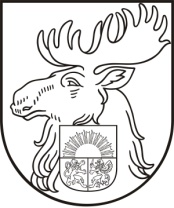 ___________________________________________________________________________________            Reģ. Nr. 90000074738; Mazajā ceļā 2, Jelgavā, LV–3001; tālrunis 63023768, 63080181, fakss 63080181, e-pasts - makslas@izglitiba.jelgava.lvIEKŠĒJĀ KĀRTĪBAApstiprināts arJelgavas Mākslas skolas rīkojumu20.04.2016. 1-10/16 pdJelgavāJelgavā, 2016.gada 20.aprīlis KĀRTĪBA PAR RĪCĪBU NESTANDARTA SITUĀCIJĀ (ATRODOT SPRĀGSTVIELAS, CITAS BĪSTAMAS/NEZINĀMAS VIELAS, RĪCĪBU PLŪDU, VĒTRAS, PĒRKONS, ZEMESTRĪCE)Izdots saskaņā ar Ministru kabineta 2009. gada 24.novembra noteikumiem Nr. 1338 “Kārtība, kādā nodrošināma izglītojamo drošība izglītības iestādēs un to organizētajos pasākumos”8.2.punktu.I. Vispārīgie jautājumi.Rīcība ekstremālā situācijāLēmumu par ekstremālās situācijas iestāšanos vienpersoniski pieņem skolas direktors vai tas skolas administrācijas pārstāvis, kas viņu tajā mirklī aizvieto, dodot skolas iekšējās kārtības noteikumos paredzēto „Trauksmes signālu, paziņojot -112. Dzirdot „Trauksmes signālu”, katrs skolotājs, atbilstoši viņa rīcībā esošajam evakuācijas plānam, bez panikas ved skolēnus uz shēmā norādītajām jau atslēgtajām durvīm pa stingri noteiktu maršrutu, kurš beidzas skolas pagalmā un atrodas tur tik ilgi, kamēr trauksme tiek atcelta. Kabinetu skolotājs atstāj atvērtu. Skolas direktors(vai administrācijas pārstāvis, kurš trauksmi izziņojis) pēc saskaņošanas ar apsardzi, kuras atbild par drošību ekstremālās situācijās, trauksmi atsauc vai paziņo par turpmāko rīcību skolotājiem, kuri ir kopā ar bērniem. Kad skolotāju pavadībā skolēni skolu atstājuši, skolas administrācija pārbauda telpas.Klašu audzinātāji skolēnus iepazīstina ar evakuācijas plānu un informāciju par operatīvo dienestu izsaukšanu, uzsākot kārtējo mācību gadu septembrī. Par instruktāžu pedagogs veic ierakstu e-klases žurnāla pielikumā, izglītojamie par iepazīšanos ar drošības noteikumiem veic ierakstu: ”iepazinos”, datumu un parakstu. 1.Atrodot nepazīstamus priekšmetus vai vielas, neaiztiec tās:Zvani uz 110(Valsts policija), vai 112 (glābšanas dienests).Ziņo skolotājam vai skolas vadībai Ja esi aizticis nezināmas vielas, zvani 113 (neatliekamā medicīniskā palīdzība).Ja ir aizdomas, ka nezināmais priekšmets ir spridzeklis, zvani uz 112 Aicini tuvumā esošos pieaugušos cilvēkus palīgā!2.Skolas katra stāva gaitenī atrodas evakuācijas plāns un informācija par operatīvo dienestu izsaukšanu Valsts policija -110Glābšanas dienests -112Neatliekamā medicīniskā palīdzība-1133.Rīcība ārkārtas situācijās –palīdzības izsaukšana:3.1.Vienots ārkārtējo izsaukumu tālrunis Eiropas Savienības valstīs 112:Bezmaksas zvans no jebkura telefona;Arī bez mobilā telefona SIM kartes;Arī ja nav priekšapmaksas kartes kredīta;No jebkuras vietas Latvijā, kur ir mobilā sakaru tīkla pārklājums;Ja tiek ziņots par gaidāmo ārkārtas situāciju vai  katastrofu, uzlādēt mobilo telefonu.3.2.Dažādi dienestu tiešie telefoni:Ugunsdzēsēji –112Policija –110 vai 112.Neatliekamās medicīniskās palīdzības dienests –113 vai112Gāzes avārijas dienests –114 vai 112.3. 3.VUGD dispečeram jāsniedz šāda informācija:Objekta adrese (jānosauc pilna adrese ar pilsētas nosaukumu)Nosaukums (piemēram –dzīvojamā māja)Kas ir noticis –piemēram, ugunsgrēka izcelšanās vieta (kas deg, kurā stāvā un kādā telpā)Vai ēkā ir palikuši cilvēki, vai ir cietušieSavs uzvārds un tālruņa numurs -klausuli pirmais noliek VUGD dispečers!4. Rīcība iespējamo katastrofu gadījumos:4.1.Rīcība vētras gadījumā:Pirms vētras -nostiprināt vai noņemt priekšmetus no māju balkoniem, aizvērt ēku un , būt gataviem elektroenerģijas padeves pārtraukumiemVētras laikā -neiet laukā no mājas, uzturēties drošās vietās, nelietot lietussargu4.2.Rīcība plūdu draudu un plūdu gadījumā:Pirms plūdiem: Ieteicams klausīties meteorologu brīdinājumus un sekot līdzi situācijas attīstībai mājokļu tuvumāPārvietot mantas no pagrabtelpām un pirmajiem stāviem uz augšējiem stāviem vai bēniņiem, nostiprināt pagalmā un mājas tuvumā esošos priekšmetusNodrošināt, lai ķīmiskās vielas un maisījumi (piemēram,minerālmēsli, degviela, eļļas) atrastos drošās vietās, lai nepiesārņotu dabuNorobežot vai izvest atkritumusPlūdu laikā:Nakts laikā izmantot kabatas lukturīšus un sveces, lai glābējiem signalizētu par savu atrašanās vietuAtstājot māju un saimniecības ēkas, atslēgt elektroenerģijas un gāzes padevi, vietējās apkures ierīces un iekārtasĒkām un būvēm aizvērt logus un durvis, lūkas un slēģus vai, ja iespējams, logus un durvis aiznaglot ar dēļiem4.3.Rīcība pērkona negaisa laikā:Lai zibens neiespertu telpā:Bez īpašas nepieciešamības neiet ārpus telpām;Aizvērt logus, durvis un dūmvadu aizvērtņus;Telpās nedrīkst būt caurvējš;Nekurināt plīti vai krāsni;Neuzturēties pie elektroinstelācijām, antenām, logiem, durvīm, ūdens krāniem; radiatoriem un citiem metāla priekšmetiem;Uzturēties tālāk no ēkas ārējās sienas;Atvienot sadzīves elektrotehniku;Lai zibens neiespertu, atrodoties ārā:Atrast ēku, kur patverties;Nogulties zemē uz sausas, smilšainas grunts;Nedrīkst palikt atklātās augstienēs, blakus metāla vai metāla stiepļu žogam un zibensnovedējam;Nedrīkst slēpties zem augstiem, atsevišķi augošiem kokiem;Nokāpt no braucamrīka (piem., velosipēda, motocikla) un nestumt to;Noņemt sudraba vai zelta rotaslietas;Neatrasties uz ūdens, nepeldēties, nemakšķerēt;Pērkona un negaisa laikā neizmantot mobilo telefonu;4.4.Rīcība bīstamo ķīmisko vielu noplūdes laikā:Atrodoties telpā:Aizvērt un noblīvēt logus, durvis, ventilācijas lūkas, dūmvadus un izslēgt kondicionierus;Neizmantot elektroierīces, ja ir aizdomas par sprādzienbīstamu koncentrāciju izveidošanos telpā;Aizsargāt elpošanas ceļus;Atstāt drošās telpas tikai pēc atbildīgo valsts institūciju paziņojuma saņemšanas (televīzija, radio, skaļruņi);Atrodoties ārā:Saņemot brīdinājumu vai sajūtot asu, kodīgu smaku, meklēt patvērumu tuvākajā ēkāJa ir apgrūtināta elpošana, samērcēt jebkuru gaisa caurlaidīgu audumu ar ūdeni un elpot caur to. Ja tas nav iespējams, veikt īsas, seklas ieelpasJa ir veselības problēmas –vērsties pie ārsta vai zvanīt 1134.5.Rīcība radiācijas avārijas gadījumā:Aizvērt un noblīvēt logus, durvis, ventilācijas lūkas, dūmvadusAizsargāt elpošanas ceļus, izmantojot vates un marles apsējusIzvēlēties blīva auduma apģērbu, apmetni, cimdus, zābakusLietot joda tabletes saskaņā ar norādījumiemNeuzturēties ārpus telpāmSagatavot dzeramā ūdens krājumus un pārtikas produktus hermētiskos traukosSagatavoties iespējamai evakuācijai, līdzi ņemot nepieciešamās mantas hermētiskā iepakojumāJa veselības stāvoklis pasliktinās, zvanīt 1134.6.Rīcība zemestrīces gadījumā:Zemestrīce telpās:Atrodoties tuvu ārējām izejas durvīm, zemestrīces sākumā izkļūt no ēkas un patverties klajumāNemēģināt izkļūt no ēkas zemestrīces laikāAtslēgt gāzes plīti un elektroierīcesDrošākās vietas –zem masīva galda, pie iekšējās sienas vai durvju ailē, lai izvairītos no krītošiem priekšmetiemZemestrīce ārpus telpām:Pārvietoties uz atklātu teritorijuIzvairīties no panikas, nesteigties uz izeju un notupties, aptverot galvu un kaklu ar rokām un plaukstāmBraucot ar automašīnu, lēnām samazināt braukšanas ātrumu, apstāties un palikt tajā.5.Rīcība izdzirdot iedzīvotāju apziņošanas trauksmes sirēnas:Lai brīdinātu iedzīvotājus katastrofu un to draudu gadījumos, tiks iedarbinātas trauksmes sirēnas.Ja skan trauksmes sirēnas signāls, ieslēdziet Latvijas radio 1, Latvijas radio 2, Radio SWH, Latvijas Kristīgo radio kā arī Latvijas televīziju LTV 1, LTV 7, TV3, LNT, TV5, PBK (Pirmais Baltijas kanāls), lai saņemtu informāciju par dabas katastrofu, rūpniecisko avāriju un to draudu gadījumiem, rīcību, veicamajiem pasākumiem.Neizslēdziet radioaparātus un televizorus, klausieties turpmāko informāciju.Ieklausieties policijas un ugunsdzēsības un glābšanas dienesta personāla sniegtajos paziņojumos pa skaļruņiem un izpildiet tos.Paziņojiet par notikušo Jūsu tuvākajiem kaimiņiem.Apzināties drošās vietas telpās un vietas, no kurām ir jāizvairāsNostiprināt smagus priekšmetusNovietot viegli uzliesmojošus priekšmetus tālāk no potenciālās uzliesmošanas vietasApzināt ūdens, gāzes un elektrības atslēgšanas vietas, iemācīties, kā tās atslēgtJMS direktore         A.Stankeviča